PREFEITURA MUNICIPAL DE SÃO SEBASTIÃO DO OESTE ESTADO DE MINAS GERAIS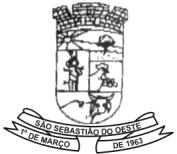 O Município de São Sebastião do Oeste torna público o resultado do P.L. nº 007/2017, Pregão nº 003/2017, R.P. nº 02/2017. Resultado do certame: Aberto os trabalhos, a Comissão verificou que NENHUMA EMPRESA apresentou os invólucros contendo a documentação para habilitação e proposta, sendo desconhecidos os motivos. A comissão de pregão observou que o edital foi publicado de acordo com o artigo 4º inc. I da Lei 10.520/2002 e não há cláusulas esdrúxulas no edital.
Encerrados os trabalhos, o processo deverá ser encaminhado à autoridade superior para decisão final, sendo sugerida a repetição deste processo, nos mesmos moldes. Mais informações pelo telefone: 37-3286-1133. São Sebastião do Oeste, 02/02/2017. Neuza Helena Meireles - Pregoeira.Avenida Paulo VI, 1.535 – Centro – São Sebastião do Oeste - MGCEP 3506-000 - TELEFONE (FAX) (37) 3286.1133 - CNPJ 18.308.734/0001-06